Всероссийский конкурс профессионального мастерства«Педагог-психолог России- 2021»ОПИСАНИЕРЕАЛИЗУЕМОЙ ПСИХОЛОГО-ПЕДАГОГИЧЕСКОЙ ПРАКТИКИпедагог-психологБеляева Евгения Владимировна муниципальное бюджетное общеобразовательное учреждение «Лицей № 10»структурное подразделение «Детский сад»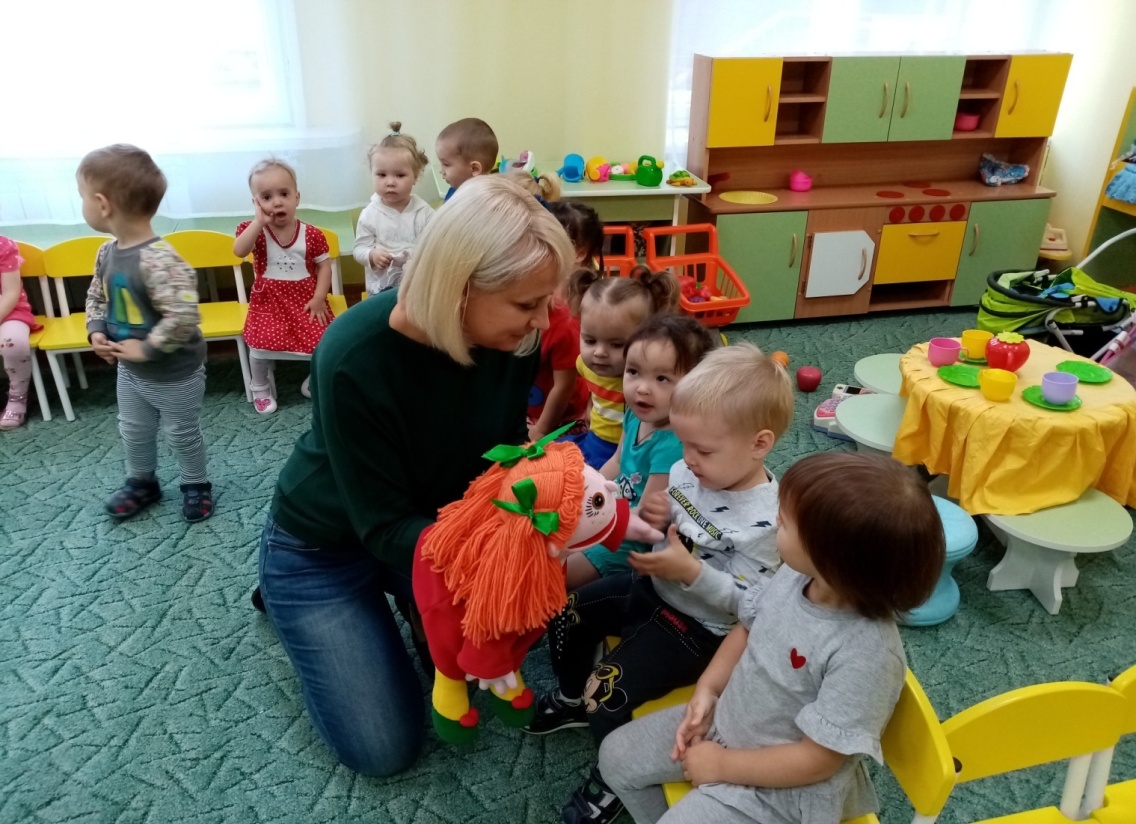                                                        Красноярск 2021Общая информация Программа групповых занятий по адаптации детей раннего и младшего дошкольного возраста к условиям дошкольного образовательного учреждения «Здравствуй, детский сад!»Информация о разработчиках: Беляева Евгения Владимировна, педагог-психолог МБОУ Лицей № 10, СП «Детский сад» г. Красноярска. Участники: программа предназначена для организации совместной работы педагога-психолога, воспитателей группы в период адаптации детей раннего и младшего дошкольного возраста к условиям детского сада. Место реализации: муниципальное бюджетное общеобразовательное учреждение «Лицей № 10», структурное подразделение «Детский сад»Адрес: 660113 г. Красноярск, ул. имени Героя Советского Союза 
Д.М. Карбышева, 1.Контакты администрации: +7(391)247-44-46; почта: dsad2542@gmail.ruПредисловиеПогрузившись в удивительный и прекрасный мир дошкольного детства, имея за плечами достаточный опыт работы психологом, для меня непростым оказался вопрос сопровождения и оказания психологической помощи детям раннего и младшего дошкольного возраста в период адаптации к детскому саду. Приспособление организма к новым или изменившимся условиям является нелегким процессом, нарушает эмоциональный комфорт в любом возрасте. А наиболее тяжело этот процесс происходит у ребенка раннего возраста, является для него стрессогенным фактором и может привести к серьезным нарушениям в эмоциональной личностной сфере, подорвать соматическое здоровье ребенка. В этом возрастном периоде помимо самого процесса адаптации у ребенка еще происходит разрыв симбиотических отношений с мамой, дети второй младшей группы переживают кризис трёх лет – следовательно, все это сопровождается огромным количеством отрицательных эмоций. Находясь в поиске решения этой проблемы, я понимала, что мне нужно что–то яркое, «волшебное», что-то, что поможет мне переключить ребенка с переживания негативных эмоций на что-то позитивное. И выбор был сделан в пользу куклотерапии. Как родитель, я прекрасно знала о «магических» свойствах кукл: ребёнок будет есть, если «покушает» его кукла; с радостью пойдёт на прогулку, если любимого друга можно будет взять с собой. В определённый период развития практически все дети верят в то, что на самом деле куклы живые, просто скрывают свою тайну от взрослых. Затем были долгие поиски куклы, в результате которых в моей практике появилась кукла-маппет Люся, ко мне на помощь она прибыла из Санкт-Петербурга.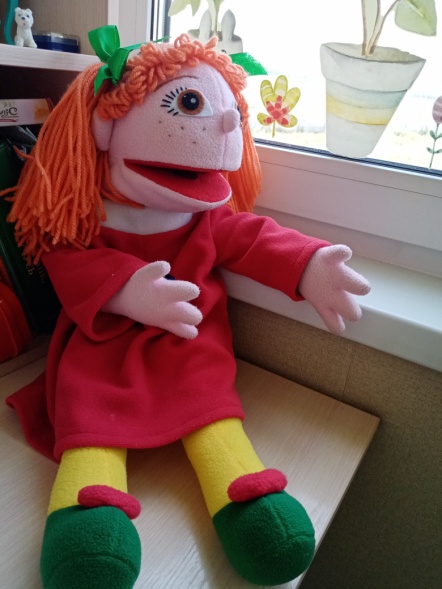            ВведениеАдаптация — способность человека приспособиться к окружающей действительности, к изменениям окружающей действительности, к внутренним переменам и является неотъемлемой частью нашей жизни. Адаптация в детском саду – это процесс привыкания ребенка к новым условиям его жизни: помещение, распорядок дня, педагоги и другие дети вокруг. В детском саду новые требования и правила, к которым нужно также постепенно привыкать.Куклотерапия – это одно из направлений арт-терапии и игротерапии,
в котором в качестве основного приема психокоррекционного воздействия используется кукла (в нашей практике – кукла маппет) как промежуточный объект взаимодействия ребенка и взрослого.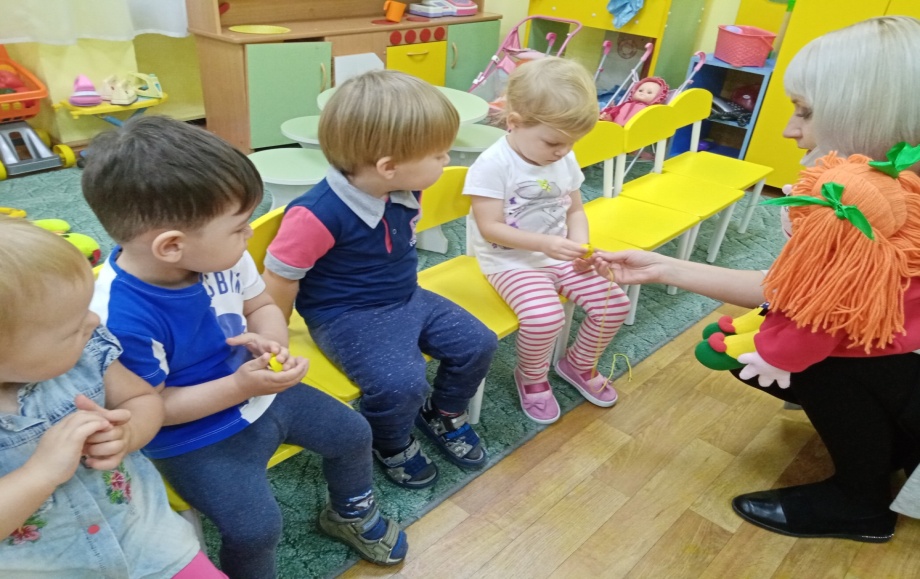 Маппеты (англ. the Muppets) — семейство кукольных персонажей, созданных Джимом Хенсоном в 1954 году для детской познавательно-развлекательной передачи. Отличительными особенностями этих кукол является то, что все они разговаривают как настоящие, открывая рот. Ребенок верит «ожившей» игрушке, готов поделиться с ней своими переживаниями, тем, что его беспокоит. Работая с куклой, говоря за нее, ребенок по-иному относится к тому, что с ним происходит. Она служит для ребенка, психологической опорой в этот трудный период, рождает у ребенка чувство безопасности. Именно через нее ребенок получает возможность выразить свои эмоции. Очень важно, чтобы первый опыт своего пребывания в дошкольном учреждении ребенок приобрел при эмоциональной поддержке и доброжелательном отношении.          В период адаптации, в течение августа, кукла-маппет встречает детей, включается в отдельные режимные моменты, настраивая и заинтересовывая ребят, создает определенный эмоциональный микроклимат, что сказывается на качестве и желании участвовать в предложенных заданиях, прогулках и т.д.  С сентября 2 раза в неделю проводятся развивающие профилактические занятия психолога также с использованием куклы-маппет. За основу программы групповых занятий по адаптации детей раннего и младшего дошкольного возраста к условиям дошкольного образовательного учреждения «Здравствуй, детский сад!» взята программа Роньжиной А.С. «Занятия психолога с детьми 2-4-х лет в период адаптации к дошкольному учреждению» (Приложение 1). В игровой неформальной обстановке дети незаметно для себя начинают корректировать своё поведение и преодолевать психологические трудности. Это метод комплексного воздействия на детей, предполагающий использование куклы для профилактики и коррекции эмоционально-личностных проблем у ребенка.                                                                                                               Приложение 1Программа групповых занятий по адаптации детей раннего и младшего дошкольного возраста к условиям дошкольного образовательного учреждения                                 «Здравствуй, детский сад!»СодержаниеЦелевой раздел           1. Пояснительная записка- Цель и задачи- Значимые для программы характеристики2.  Планируемые результаты освоения программыОрганизационный раздел-Структура и форма занятийСодержательный раздел-Конспекты занятий:Занятие 1 «Мыльные пузыри»Занятие 2 «Божья коровка»Занятие 3 « Котята» (сценарий демонстрируемого занятия)Занятие 4 «Мячики»Занятие 5 «Листопад»Занятие 6 « Прогулка в осенний лес»Занятие 7 «Грибочки»Занятие 8 «Колобок»Тематическое планирование занятийСписок литературы                                    Целевой разделПояснительная записка.Адаптация – это приспособление организма к новой обстановке, а для ребенка детский сад, несомненно, является новым, еще неизвестным пространством, с новым окружением и новыми отношениями. Адаптация включает широкий спектр индивидуальных реакций, характер которых зависит от психофизиологических и личностных особенностей ребенка, от сложившихся семейных отношений, от условий пребывания в дошкольном учреждении. Поэтому каждый ребенок привыкает по-своему.Однако можно отметить некоторые закономерности:Во-первых, до 2-3 лет ребенок не испытывает потребности общения со сверстниками, она пока не сформировалась. В этом возрасте взрослый выступает для ребенка как партнер по игре, образец для подражания и удовлетворяет потребность ребенка в доброжелательном внимании и сотрудничестве. Сверстники этого дать не могут, поскольку сами нуждаются в том же.Поэтому зачастую ребенок не может быстро адаптироваться к яслям, поскольку сильно привязан к матери, и ее исчезновение вызывает бурный протест ребенка, особенно если он впечатлительный и эмоционально чувствительный. Очень важно, чтобы первый опыт своего пребывания в дошкольном учреждении ребенок приобрел при эмоциональной поддержке и доброжелательном отношении всех сотрудников группы и детского сада.Во-вторых, дети 2-3 лет испытывают страхи перед незнакомыми людьми и новыми ситуациями общения, что как раз и проявляется в полной мере при поступлении ребенка детский сад. Эти страхи – одна из причин затрудненной адаптации ребенка к детскому саду. Нередко боязнь новых людей и ситуаций в группе детского сада приводит тому, что ребенок становится более возбудимым, ранимым, обидчивым, плаксивым, он чаще болеет, т. к. стресс истощает защитные силы организма. Длительное пребывание в стрессовом состоянии может привести к эмоциональным нарушениям или замедлению психофизического развития.Чтобы этого не произошло, необходимо помочь ребенку адаптироваться в ситуации перехода из яслей в садовскую группу дошкольного учреждения, важную роль в этот период играют развивающие профилактические занятия психолога.За основу групповых занятий взята программа Роньжиной А.С. «Занятия психолога с детьми 2-4-х лет в период адаптации к дошкольному учреждению».Для более легкого восприятия и усвоения материала детьми, развивающие игры и упражнения в каждом занятии объединены единой темой. А наличие определенной темы или единого сюжета настраивает и заинтересовывает ребят, создает определенный эмоциональный микроклимат, наличие куклы-маппет на всех занятиях сказывается на качестве и желании участвовать в предложенных заданиях. Заинтересованное участие детей даёт положительные результаты в развитии как для самого ребенка, так и профессиональное удовлетворение для психолога.                Цель: обеспечить эмоциональный комфорт и успешную адаптацию к новым условиям социальной жизни в детском саду.Задачи: 1.  Снятие эмоционального напряжения.2.  Развитие игровых навыков.3.  Психокоррекция проявлений нарушения поведения в игровых моделях жизненных ситуаций.4. Сплочение группы и развитие навыков взаимодействия друг с другом5. Формирование эмоционального контакта, доверия детей к воспитателю.6.  Формирование активной позиции родителей по отношению к процессу адаптации детей.7.  Сохранение и укрепление физического и психического здоровья детей в период адаптации.Параллельно с решением основных задач решаются задачи комплексного развития детей:♦ развитие внимания, восприятия, речи, воображения;♦ развитие чувства ритма, общей и мелкой моторики, координации движений;♦ развитие игровых навыков, произвольного поведения;Так как дети в этот период нередко болеют и после болезни нуждаются в повторной адаптации, рекомендуется проводить занятия в течение первых трех месяцев. Базовыми средствами работы служат разнообразные игры с речевым сопровождением: хороводы, потешки, стишки, «догонялки». Они быстро вовлекают детей в свой ритм, переключают их с дружного плача на дружное хлопанье в ладоши и топанье ногами, объединяют детей, задают положительный эмоциональный настрой.Значимые для программы характеристикиПреимущество использования педагогом-психологом куклы в работе с дошкольниками: Естественность и безопасность. Игра – самая нормальная среда для ребёнка, такая форма занятий вызывает его доверие, что способствует быстрому и мягкому раскрепощению. Наличие посредника. Ребёнку часто очень трудно открыться взрослому. Взрослые – это представители другого мира. Кукла на руке взрослого, выступающая для ребенка в роли собеседника, концентрирует на себе его внимание, помогает свободно вступать в разговор, побуждает к активным речевым действиям .Интерес. Сегодня гиперактивным является, чуть ли не каждый второй дошкольник. Для того чтобы просто поговорить с таким ребёнком, приходится тратить кучу энергии и сил. В случае с куклой проблема «усадить» малыша отпадает: ему просто будет интересно.Широкий круг применения. Метод актуален и эффективен в работе не только в работе с детьми раннего и младшего дошкольного возраста, испытывающим трудности в период адаптации, но и со всеми категориями детей, испытывающим те или иные трудности, и нуждающиеся в психологической помощи. Куклу-маппет активно можно использовать в работе с детьми с ограниченными возможностями здоровья на индивидуальных и групповых коррекционно-развивающих занятиях.Использование в дистанционном режиме. В июне 2020 года впервые была запущена серия дистанционных встреч с детьми, которые в августе должны были  поступить в детский сад.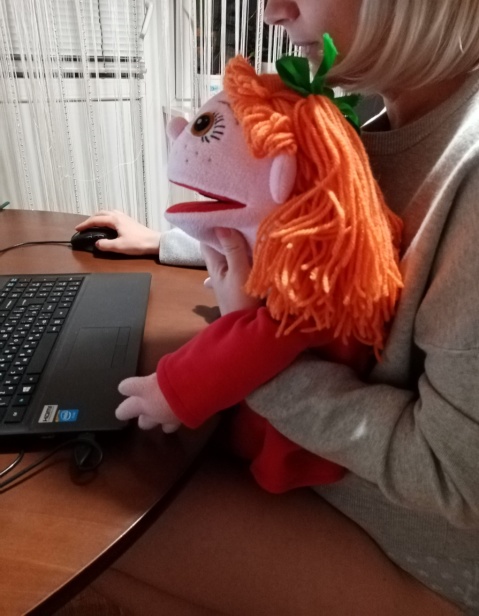 Родителям были разосланы приглашения на онлайн встречу с педагогом-психологом по вопросам адаптации детей к условиям детского сада, где был предложен вариант заочного знакомства детей с куклой. Кукла в дистанционном режиме знакомилась, играла с детьми, рассказывала и показывала детям о детском саде, группе, педагогах и т.д. Таким образом, дети приходили уже в знакомую для них среду, где их встречал знакомая кукла-маппет. Во время онлайн встреч, дети воспринимали куклу, как мультипликационный персонаж, который затем их встречал в детском саду. Все, кто подключался к этим встречам, испытывали массу положительных эмоций от встречи значительно быстрее и эффективнее адаптировались к новым условиям.Планируемые  результаты освоения программы.1. Успешная адаптация детей к детскому саду;2. Улучшение психологического климата в группе, сплочение коллектива;3. В сфере развития познавательных процессов:- повышение уровня развитие внимания, восприятия, речи, воображения;-повышение уровня развитие чувства ритма, общей и мелкой моторики, координации движений;-повышение уровня развития творческих способностей.Механизмы отслеживания результатов: Сведения о результатах  применяемой практики (Приложение 2)Система контроля за результатами эффективности применяемой практики осуществляется через:Анализ родительских анкет (Приложение 3).Наблюдение за детьми в группе с диагностической целью.Заполнение листов оценки динамики педагогами групп (Приложение 4).Полученные результаты свидетельствуют, что использование куклы-маппет в работе с детьми, в период адаптации детей раннего и младшего дошкольного возраста, достигаются следующие результаты: - улучшение социальной адаптации детей раннего возраста к новым условиям социальной жизни, в короткие сроки;- использование в предварительном дистанционном режим значительно снижает риски тяжелого течения адаптации;- данная практика помогает детям приобретать важные социальные навыки: здороваться прощаться, оказывать помощь и поддержку тем, кто рядом;- происходит коррекция проблем в поведении (упрямство, плаксивость, агрессия, жадность, робость, нежелание участвовать в режимных моментах).Таким образом, использование в практике педагога-психолога куклы-маппет дает возможность психологу решать ряд коррекционных и диагностических задач с разной категорией детей. Позволяет при этом мягко и тактично заглянуть во внутренний мир ребёнка, не смущая и не травмируя его, помогает ему преодолевать трудности и, главное, позволяет сделать так, что помощь взрослого будет принята, а все важные слова и советы по-настоящему услышаны.Организационный разделСтруктура и форма занятия.Деятельность начинается с упражнений, требующих согласованности действий всей группы: дети дружно шагают, бегают, выполняют другие задания в соответствии с ритмом и словами стихотворения. Эти упражнения создают положительный эмоциональный фон, повышают речевую и двигательную активность детей, помогают настроиться на совместную групповую работу.В основную часть занятий входят игры и упражнения, которые дают детям возможность активно двигаться, свободно выражать свои эмоции, активно взаимодействовать со сверстниками и игровым персонажем: куклой-маппет.Заканчивается спокойными малоподвижными играми и упражнениями, и «Обнимашками» – ритуалом прощания.Все игры и упражнения, входящие в одно занятие, объединены сказочно-игровым сюжетом, который сопровождает знакомый персонаж – кукла-маппет для постоянного поддержания интереса.Комплектование и количество упражнений и игр, из которых состоит занятие, варьируется психологом. Он может сократить занятие, чтобы избежать переутомления детей, изменить последовательность частей в соответствии с настроением детей.Каждая игра и упражнение повторяется по 3-4 раза, чтобы дети запомнили слова потешек и песенок, правила игр. Кроме того, дети раннего возраста любят повторения, знакомые игры и упражнения воспринимаются ими легче.Активное участие в занятиях принимает воспитатель. Он перенимает методы и приемы, применяемые психологом в различных ситуациях, отмечает наиболее понравившиеся детям игры и использует их в своей работе.Продолжительность занятия – 15 минут, 2-3 раза в неделю.Содержательный разделПредлагаю примерные планы-конспекты занятий программы и конспект демонстрируемого занятия.Демонстрируемый конспект в рамках защиты реализуемой практики.Занятие 3. «Котята»  часть (1) Оборудование: матерчатый мешочек, мягкая игрушка – котёнок, бумажные разноцветные бабочки размером с детскую ладошку (по количеству детей); цветные мелки; ½ листа с изображенным контуром бабочки (Приложение 5) Ход деятельности:Приветствие куклы.Игра  «Здравствуйте глазки».Психолог показывает, где у куклы глазки и спрашивает, а где у деток глазки? И так далее называя различные части тела.
 Упражнение «Угадай, кто мяукает»(1)
-Ребята Люся сегодня пришла не одна, а чтобы узнать, кто в «волшебном мешочке», нужно закрыть глазки и послушать внимательно. Тогда вы угадаете, кто это! Психолог «мяукает».- Дети, кто это?
Дети высказывают свои догадки.- Правильно, вы отгадали, это мяукает котенок. - Ребята, а этот котёнок большой или маленький?  Знакомимся с котенком, гладим его.-Люся предлагает сегодня и нам всем стать котятами и поиграть! Превращение в котят.-Все встаём на ножки, покружились…и в котят все превратились! Теперь вы не ребята, а котята. Игра «Кошка с котятами» (1)- Котята, скоро мы пойдем гулять во двор. Во дворе живет собака, вы должны уметь защищаться. Сейчас мы будем учиться шипеть и выпускать коготки. Дети сжимают пальцы в кулаки, затем разжимают кулаки, разводят пальцы («показывают коготки»), произносят: «Ш-ш-ш».- Пора выходить на прогулку. Будьте внимательны, а когда услышите слово собака, защищайтёсь, как я вас учила. - Кошечки гуляют  (дети шагают)- Хвостиком виляют,- Вдруг бежит собака!По сигналу «Собака!», дети выполняют вышеописанное упражнение. ♦ Игра повторяется 2-З раза. Игра «Бабочки летают» (1)
Психолог предлагает детям посмотреть, что сегодня Люся принесла в «волшебном мешочке», показывает бабочек и говорит: — Посмотрите, котята, здесь разноцветные бабочки. 
Психолог дает бабочку каждому ребенку и говорит: 
— Котята очень любят играть с бабочками. Дети сидят/стоят  в кругу, держа бабочек перед собой, и вслед за психологом произносят слова: 
- Бабочка полетела высоко-высоко, низко – низко, полетела-полетела и на ладошку села- Бабочка полетела высоко-высоко, низко – низко, полетела-полетела и на сандалик села…и т.д.♦ Игра повторяется 2-3 раза, и бабочка садится на разные части тела. ♦ Если дети активны, то игру можно продолжить и подвигаться по группе: бабочку кладём на ладошку, дуем на неё и ловим. «Бабочка красавица» (1)Психолог предлагает детям сделать сюрприз – подарок для родителей: раскрасить бабочку. Дети садятся за столы, на которых все подготовлено к раскрашиванию. Психолог предлагает детям:1)  рассмотреть контуры бабочки на листе.2) выбрать мелки, которым будут работать,  назвать цвет.3) разукрасить бабочку. Прощание: Обнимашки с куклой.Примерные планы-конспектыЗанятие 1. «Мыльные пузыри».Оборудование: 2 набора для выдувания мыльных пузырей; аудиозапись плавной мелодии; мячи или шарики; ватман с нарисованными цветными контурами мыльных пузырей разного размера, цветные краски и кисти; ½ альбомного листа с нарисованными цветными контурами кругов (мыльных пузырей), готовые формы (цветные круги – вкладыши одного диаметра и разного), клей, кисть клеевая, клеенка, тряпочка.Ход деятельности:Приветствие куклы – маппет (Люси).Упражнение «Выдувание мыльных пузырей»(1)Психолог показывает детям «Волшебный мешочек», с которым пришла кукла-маппет, в нем набор для выдувания мыльных пузырей. Кукла предлагает отгадать загадку:В мыльной воде родился,В шарик превратился.К солнышку полетел,Да не долетел – лопнул!Психолог, воспитатель и дети выдувают мыльные пузыри, наблюдают за ними, ловят их. В конце упражнения психолог задает вопросы. Дети отвечают на них.- Сколько пузырей я выдула?                           - Какой формы пузыри?                                    - Какого размера были пузыри?                       - А какого цвета вы видели пузыри?               - Разноцветные (подытоживает психолог).      - А что делали пузыри?                                      - А что вы делали?                                                Упражнение «Ладушки-Ладошки»(1)Дети садятся в круг на ковер. Психолог с куклой рассказывают потешку «Ладушки-ладошки» и показывает движения. Дети повторяют за ними.Ладушки-ладошки, звонкие хлопошки… (ритмично хлопаем в ладоши)Хлопали в ладошки, хлопали немножко.Да… (кладём ладони на колени)Пену мешали, пузыри пускали (имитируем движения)Пузыри летали, деток забавляли.Да… (кладём ладони на колени)Кулачки сложили, кулачками били (складываем ладони в кулачки)«Тука-тука, тука-тук!»  (стучим кулачками друг о друга)«Тука-тука, тука-тук!»                                            Да…(кладём ладони на колени)                                                                        Ладушки плясали, деток забавляли (сжимаем и разжимаем кулачки)Так они плясали, деток забавляли.Да…  (кладём ладони на колени)Ладушки устали, ладушки поспали (кладём ладони сложенные «лодочкой»Баю-баю-баюшки, баю-баю-ладушки  под правую, затем под левую щеку)Да…  (кладём ладони на колени)                                                                        Игра «Полёт пузырей».Кукла с помощью волшебных слов и действий превращает детей в «мыльные пузыри»:- Покрутились раз, два, три и в мыльные пузыри превратились! Теперь вы не дети, а мыльные пузыри, которые могут летать по группе! Полетели все за мной!Аппликация «Разноцветные пузыри» (1)Дети садятся за столы, на которых все подготовлено к аппликации. Психолог предлагает детям:1) рассмотреть на подносах круги-вкладыши одинакового размера, разного цвета. Обращает внимание детей, что круги одинаковые по размеру, но разные по цвету. 2) рассмотреть контуры кругов на листах.3) расположить круги-вкладыши в цветных контурах соответствующего цвета. Упражнение «Надувайся, пузырь»(2)Все берутся за руки и встают в маленький круг. Психолог рассказывает стишок и не спеша отступает назад. Дети повторяют за ним.Надувайся, пузырь,Раздувайся большой,Оставайся такой,Да не лопайся!Круг расширяется, пока психолог не скажет: «Лопнул пузырь!». Тогда все хлопают в ладоши, хором говорят: «Хлоп!», сбегаются в маленький круг и снова берутся за руки.Игра повторяется 2-3 раза.Упражнение «Мы ногами топ-топ-топ»(2)Дети говорят вместе с взрослыми и выполняют следующие движения:Мы ногами топ-топ-топ,                    Дети и взрослые ходят по комнате, высокоА в ладошки хлоп-хлоп-хлоп!          поднимая ножки, хлопают в ладошки.Ай да малыши, ай да крепыши!       Ручки на пояс, кружатся.По дорожке мы шагаем                     идут за психологом, хлопают в ладошки.И в ладошки ударяем.Топ-топ, ножки, топ!                          Стоя на месте, топают ножками,Хлоп-хлоп, ручки, хлоп!                     хлопают ручками.Ай да малыши, ай да крепыши!        Ручки на пояс, кружатся. Аппликация «Большие и маленькие пузыри»(2)Дети садятся за столы, на которых все подготовлено к аппликации. Психолог предлагает детям:1) рассмотреть на подносах круги-вкладыши разного цвета, разного размера. Обращает внимание детей, что круги разные по размеру и разные по цвету. 2) рассмотреть контуры кругов на листах.3) расположить круги-вкладыши в цветных контурах соответствующего размера и цвета. Упражнение «Пузыри, собирайтесь в баночку»(1)- Ну-ка пузыри, собирайтесь в баночку. Дети подбегают к психологу и встают вплотную друг к другу.- Я беру палочку для выдувания пузырей и опускаю ее в баночку. Психолог гладит рукой детей по волосам.- Проверим, все ли пузыри собрались в баночку. Называет детей по именам, встречается с ними глазами.- Раз, два, три, надуваю пузыри! Дети разбегаются по группе. Звучит громкая и плавная музыка – дети изображают полет мыльных пузырей. ♦ Игра повторяется 2-З раза. 
Упражнение «Один шарик»(3)Психолог делит детей на пары, дает каждой паре по мячу/шарику и говорит:- Представьте себе, что мяч/шарик – это мыльный пузырь, который нельзя уронить, иначе он лопнет. Держите мяч вдвоем и дружно выполняйте движения (прыгают, поднимают руки вверх, приседают и т.п.). Групповой рисунок «Мыльные пузыри»(3)Дети подходят к столу, на котором все подготовлено к рисованию. Психолог предлагает детям:1) рассмотреть контуры кругов на ватмане. Обращает внимание детей, что круги разные по размеру и разные по цвету. 2) выбрать себе контур, который необходимо будет разукрасить Прощание: Обнимашки с Люсей.Занятие 2. «Божья коровка».Оборудование: игрушечная божья коровка (желательно круглой формы); черная краска для рисования пальцами или гуашь, смешанная с зубной пастой (чтобы краска не впитывалась в кожу и легко смывалась); ½ листа, клей, кисть для клея, клеенка, тряпочка, поднос, готовые формы (красные круги для каждого ребенка), черный пластилин, доска для лепки.Ход деятельности:Приветствие куклы Люси.Упражнение «Знакомство с божьей коровкой»(1)Психолог показывает детям игрушечную божью коровку и говорит:- К нам в гости Люся сегодня пришла не одна, со своей подружкой - божьей коровкой. Посмотрите, какая она красивая! Давайте поздороваемся с ней.Дети рассматривают божью коровку, здороваются с ней.Психолог предлагает определить цвет, форму, величину игрушки. Если дети затрудняются с ответом, психолог сам называет цвет, форму, величину.  Упражнение «Поймай божью коровку»(1)- Ребята, представьте себе, что наша божья коровка полетела. Ну-ка, попробуем ее поймать!Психолог, делая вид, что пытается поймать воображаемого жучка, выполняет хватательные движения над головой: одной рукой, другой, обеими руками одновременно. Дети повторяют показанные движения.- Давайте разожмем кулачки и посмотрим, смогли ли мы поймать божью коровку.Дети вслед за психологом медленно разжимают кулачки.- Вот наш жучок! Подставьте ему обе ладошки.Дети вслед за психологом соединяют раскрытые ладони, представляя, что держат воображаемого жучка.Упражнение «Маленькие пальчики»(1)- А сейчас покажите мне свою правую руку, а теперь – левую. Давайте подружим наши пальчики.Дружат в нашей группе девочки и мальчики.        Мы с тобой подружим маленькие пальчики.           Один, два, три, четыре, пять!                                                                                                                           Вот и кончили считать. Дети складывают руки в замок и поочередно соединяют  пальчики правой и левой рук. Начинаем счет с мизинцев.  Аппликация «Божья коровка»(1)Дети садятся за столы, на которых все подготовлено к аппликации. Психолог предлагает детям:1) рассмотреть на подносах красные круги. 2) расположить круг в центре листа, а затем приклеить.Упражнение «Божья коровка, улети на небо»(2)Психолог рассказывает потешку и показывает движения. Дети повторяют за ним.Божья коровка,                         Ритмично покачивают ладонями.Улети на небо,                         Делают взмахи перекрещенными кистями рук.Принеси нам хлеба,                 Машут кистями рук на себя.Черного и белого,                    Ритмично хлопают в ладоши.Только не горелого!                Грозят указательным пальцем.♦ Как правило, во время первых занятий многие дети не способны повторить некоторые движения за взрослым. Упражнение «Согрей божью коровку»(2)- Замерзла божья коровка, не может взлететь. Давайте согреем ее нашим дыханием.Дети дышат на ладошки.- Согрелась божья коровка, давайте сдуем ее с ладошки.Дети делают несколько глубоких вдохов через нос и выдохов через рот. На выдохе вытягивают губы трубочкой, подставляют под холодные струйки воздуха ладошки. Рисование «Точки на спинках»(2)Дети садятся за столы, на которых все подготовлено к рисованию. Психолог предлагает детям:1) рассмотреть свою аппликацию «Божья коровка», которая была выполнена на прошлом занятии.2) сравнить аппликацию и изображение божьей коровки. Приходим к выводу, что не хватает на спинке - черных  круглых точек.3) дети вслед за психологом обмакивают указательные пальцы (либо кисти) в черную краску и рисуют круги на спинках божьих коровок. Игра «Божьи коровки и ветер»(2)- А теперь, ребята, давайте Люся превратит нас в божьих коровок.Мы вокруг себя покружилисьИ в божьих коровок превратились.                          Кружатся. Показывают. разные частиБожьи коровки, покажите мне ваши                       Головки, носики, ротики,Ручки-крылышки, ножки, животики.- Замечательно! А теперь представьте, что светит солнышко, божьи коровки ползают по листочкам.Дети встают на четвереньки и ползают по полу.- Подул злой холодный ветер, перевернул жучков.Дети переворачиваются на спину, шевелят расслабленными руками и ногами. ♦ Если психолог наблюдает у кого-то из детей напряжение, скованные, резкие движения, то он может поглаживанием и через обнимание с куклой помочь ребенку снять излишнее напряжение.- Подул добрый теплый ветерок, помог перевернуться жучкам.Дети снова встают на четвереньки и ползают.- Теплый ветерок подул сильнее, поднял божьих коровок в воздух, и они полетели.Дети, изображая полет божьих коровок, медленно бегают, плавно машут руками, жужжат.- Воробей летит! Спасайтесь, божьи коровки!Дети бегут в объятия к психологу и воспитателю.♦ Игра повторяется 2-3 раза.Лепка «Ножки для божьей коровки»(3)Дети садятся за столы, на которых все подготовлено к лепке. Психолог предлагает детям:1) рассмотреть свою аппликацию «Божья коровка», которая была выполнена на прошлом занятии.2) сравнить аппликацию и изображение божьей коровки. Приходим к выводу, что не хватает божьей коровке - черных  ножек.3) дети вслед за психологом и воспитателем раскатывают тонкие колбаски из черного пластилина.4) располагают их на аппликации, чтобы получились ножки,  слегка надавливают, чтобы они закрепились на основе.Прощание: Обнимашки с куклами Люсей и Божьей коровкой.- Божьей коровке у вас очень понравилось, но пришла пора прощаться. До свидания! Занятие 3. «Котята». Оборудование: матерчатый мешочек, мягкая игрушка – котёнок, бумажные разноцветные бабочки размером с детскую ладошку (по количеству детей); ½ листа с изображенным контуром бабочки, цветные мелки; шнур с привязанными к нему бабочками. Ход деятельности:Приветствие куклы.Игра  «Здравствуйте глазки».Психолог показывает, где у куклы глазки и спрашивает, а где у деток глазки? И так далее называя различные части тела.
 Упражнение «Угадай, кто мяукает»(1)
-Ребята Люся сегодня пришла не одна, чтобы узнать, кто в «Волшебном мешочке», нужно закрыть глазки и послушайте внимательно. И вы угадаете, кто это! Психолог «мяукает».- Дети, кто это?
Дети высказывают свои догадки.- Правильно, вы отгадали, это мяукает котенок.  Давайте попробуем помяукать, как котята. Знакомимся с котенком, гладим его.- А теперь давайте Люся превратит и нас в котят. Игра «Кошка с котятами» (1)- Котята, скоро мы пойдем гулять во двор. Во дворе живет собака, вы должны уметь защищаться. Сейчас мы будем учиться шипеть и выпускать коготки. Дети сжимают пальцы в кулаки, затем разжимают кулаки, разводят пальцы («показывают коготки»), произносят: «Ш-ш-ш».- Пора выходить на прогулку. Будьте внимательны, а когда услышите слово собака, защищайтёсь, как я вас учила. - Кошечки гуляют  (дети шагают)- Хвостиком виляют,- Вдруг бежит собака!По сигналу «Собака!», дети выполняют вышеописанное упражнение. ♦ Игра повторяется 2-З раза. Игра «Бабочки летают» (1)
Психолог предлагает детям посмотреть, что сегодня Люся принесла в «волшебном мешочке», показывает бабочек и говорит: — Посмотрите, котята, здесь разноцветные бабочки. 
Психолог дает бабочку каждому ребенку и говорит: 
— Котята очень любят играть с бабочками. Дети сидят/стоят  в кругу, держа бабочек перед собой, и вслед за психологом произносят слова: 
- Бабочка полетела высоко-высоко, низко – низко, полетела-полетела и на ладошку села- Бабочка полетела высоко-высоко, низко – низко, полетела-полетела и на сандалик села…и т.д.♦ Игра повторяется 2-3 раза, и бабочка садится на разные части тела. ♦ Если дети активны, то игру можно продолжить и подвигаться по группе: бабочку кладём на ладошку, дуем на неё и ловим. «Бабочка красавица» (1)Психолог предлагает детям сделать сюрприз – подарок для родителей: раскрасить бабочку. Дети садятся за столы, на которых все подготовлено к раскрашиванию. Психолог предлагает детям:1)  рассмотреть контуры бабочки на листе.2) выбрать мелки, которым будут работать,  назвать цвет.3) разукрасить бабочку. Упражнение «Поймай бабочку» (2)Психолог предлагает детям сесть на колени и говорит: 
- А теперь попробуйте поймать бабочку, не вставая с места. 
Психолог и воспитатель  поочередно подходит к каждому ребенку и, держа у него над головой бабочку, отпускает её. Дети стараются поймать. 
Аппликация «Разноцветные бабочки»(2)Дети садятся за столы, на которых все подготовлено к аппликации. Психолог предлагает детям:1) рассмотреть на подносах бабочки-вкладыши разного цвета. Обращает внимание детей, что бабочки-вкладыши разные по цвету. 2)   рассмотреть контуры бабочек на листах.3) расположить бабочки-вкладыши в цветных контурах соответствующего цвета. Упражнение «Бабочка, лети!» (3)Психолог предлагает детям подойти к нему, показывает бабочек (2-3 бумажные ярко окрашенные бабочки, к каждой из которых привязана нитка длинной 50 см и прикреплена к шнуру на расстоянии 30 см друг от друга). Шнур натягивается психологом и воспитателем так, чтобы бабочки висели на уровне лица стоящего ребенка. — Посмотрите, какие красивые бабочки: красная, желтая, синяя. Как их много. Они как живые! Посмотрим, могут ли наши бабочки летать. (Дует на бабочек). Смотрите, полетели! Попробуйте и вы подуть. Какая бабочка улетит дальше?»Дети по очереди подходят к бабочкам и дуют на них.♦ Дуть ребенок должен не более 10 секунд с паузами, чтобы не закружилась голова.♦ В упражнении должны принять участие все дети. Прощание: Обнимашки с куклой.Занятие 4. «Мячик».Оборудование: большой мяч; матерчатый мешочек, маленький пластмассовый мяч и пластмассовый кубик (соразмерные по величине), ½ альбомного листа с нарисованными цветными контурами кругов (мячей) (по 2 на каждого ребенка), готовые формы (цветные круги- вкладыши одного диаметра и разного), клей, кисть клеевая, клеенка, тряпочка, набор пластилина, доска для лепки, ватман с нарисованными цветными контурами мыльных пузырей разного размера. Ход деятельности:Приветствие куклы.Упражнение «Какой мяч»
Психолог показывает детям большой и маленький мячи и предлагает определить их форму, величину, цвет: 
1.   Рисуем в воздухе круг: одной рукой, другой, обеими руками одновременно.  2. Сравниваем мячи по размеру: показываем большой мяч и называем (это большой мяч), показываем маленький мяч и называем (это маленький мяч).3.   Сравниваем мячи по цвету.Упражнение «Мой веселый звонкий мяч»(1)- Давайте сядем вокруг мяча, а Люся расскажет нам про него стихотворение. 
Все садятся вокруг мяча и кладут на него ладони. Дети повторяют за психологом стихотворение С. Я. Маршака «Мой веселый звонкий мяч» и ритмично шлепают по мячу сначала одной, потом другой рукой. 
Психолог и воспитатель оказывает помощь детям, кладет свою ладонь на ладошку ребенка и помогает ему скоординировать движения руки с ритмом стиха.Мой веселый звонкий мяч.              А потом ты покатился          Ты куда помчался вскачь?               И назад не воротился.                Желтый, красный, голубой.             Покатился в огород,            Не угнаться за тобой.                       Докатился до ворот,Я тебя ладонью хлопал.                   Подкатился под ворота,Ты скакал и звонко топал.               Добежал до поворота.Ты пятнадцать раз подряд               Там попал под колесо.Прыгал в угол и назад.  Лопнул – вот и всё!                                                               Упражнение «Прыгающие мячики»(1)А теперь Люся нас превратит в мячики. Катя, ты мячик какого цвета? А ты, Вова? И т.д. Дети рассматривают свою одежду и называют соответствующие цвета. — Люся будет играть с мячами — легонько шлепать вас ладошкой, а вы будете прыгать, как мячики. Психолог, рассказывая стихотворение «Мой веселый звонкий мяч», поочередно кладет ладонь на голову каждого ребенка. Дети, почувствовав касание, подпрыгивают на месте. На слова: не угнаться за тобой — дети убегают от психолога к воспитателю. Игра повторяется — и дети убегают от воспитателя в объятия психолога с Люсей.Аппликация «Разноцветные мячи» (1)Дети садятся за столы, на которых все подготовлено к аппликации. Психолог предлагает детям:1) рассмотреть на подносах круги-вкладыши одинакового размера, разного цвета. Обращает внимание детей, что круги одинаковые по размеру, но разные по цвету. 2) рассмотреть контуры кругов на листах.3) расположить круги-вкладыши в цветных контурах соответствующего цвета.  Игра «Прятки»(2)
Психолог предлагает «мячам» поиграть в прятки. Он читает стихотворение «Мой веселый звонкий мяч». Дети прыгают. На слова: « не угнаться за тобой» — дети разбегаются по группе и прячутся. Кукла ищет детей. ♦ Игра повторяется 2-З раза. Аппликация «Большие и маленькие мячи»(2)Дети садятся за столы, на которых все подготовлено к аппликации. Психолог предлагает детям:1) рассмотреть на подносах круги-вкладыши разной формы, разного цвета. Обращает внимание детей, что круги разные по размеру и  разные по цвету. 2)   рассмотреть контуры кругов на листах.3) расположить круги-вкладыши в цветных контурах соответствующего размера и цвета.  Упражнение «Найди мячик»(3)
- Ребята, вы так весело играли в прятки, что мячу тоже захотелось с вами поиграть. Закройте глаза, а мячик спрячется. 
Дети закрывают глаза, психолог прячет мяч. По команде психолога дети открывают глаза и начинают искать мяч.  Упражнение «Волшебный мешочек»(3)Психолог показывает детям «волшебный» мешочек Люси, в котором находятся маленький мячик и кубик. — В этом мешочке спрятался маленький мячик. Вам нужно найти его, не заглядывая в мешочек. Дети поочередно стараются отыскать мячик на ощупь. Лепка «Разноцветные мячи». Коллективная работа(3)Дети подходят к столу, на котором все подготовлено к лепке. Психолог предлагает детям:1)  рассмотреть контуры кругов на ватмане. Обращает внимание детей, что круги разные по размеру и  разные по цвету. 2) выбрать себе контур, который  он будет «разукрашивать» пластилином.3) раскатать шарик, расположить его в центре круга и нажать, далее размять края шарика до границ контура.5) в процессе работы психолог и воспитатель помогает и подбадривает детей. Прощание: Обнимашки с куклой.Занятие 5. Листопад.Оборудование: большой зонт; аудиозаписи шума дождя, медленной спокойной музыки; два кленовых листа (для каждого ребенка); желтая, красная, зеленая гуашь, кисточка (для каждого ребенка); лист с изображением осеннего пейзажа.Ход деятельности: Приветствие куклы.Упражнение «Прогулка по осеннему лесу»(1)Психолог предлагает детям посмотреть, что происходит за окном. Он обращает внимание малышей на приметы осени (желтеющие деревья, опавшие листья, пасмурное небо) и говорит:- Представьте, что мы идем гулять в осенний лес. 
- Внимательно слушайте слова. Старайтесь двигаться дружно. Не обгоняйте друг друга. 
Зашагали ножки: топ-топ-топ (дети и взрослые шагают по группе). 
Прямо по дорожке: топ-топ-топ. 
Ну-ка, веселее: топ-топ-топ, 
Вот как мы умеем: топ-топ-топ. 
♦ Игра повторяется 2-З раза. Игра «Дождик и солнышко»(1)Дети ходят по комнате, изображая, что собирают листья. Как только психолог включает запись со звуками дождя или дает команду «дождик!», дети бегут под большой зонт, который держит воспитатель, и прячутся так, чтобы всем хватило места. Психолог может барабанить пальцами по поверхности зонта, имитируя звук дождя. Шум дождя прекращается и звучит команда «Солнышко!» — дети выбегают из-под зонта.♦ Игра повторяется 2-З раза.Упражнение «Листопад»(1)
Включается кассета с записью спокойной музыки. Дети берут в каждую руку по кленовому листочку. Психолог говорит: 
— Сейчас Люся превратит вас в кленовые листочки. Пришла осень пора листопада, ветер сорвал листочки с деревьев, и они закружились в воздухе. Покажите, как танцуют листочки на ветру. 
Дети, изображая полет листьев, плавно движутся под музыку. 
Психолог читает стихотворение и показывает движения. Дети повторяют за ним. 
Листопад, листопад,                                        Кружатся, изображают листочки.Листья желтые летят,                                      Подбрасывают листочки вверх.Под ногой шуршат, шуршат,                          Ходят по листочкам. 
Скоро станет голым сад.                                 Ложатся на пол и слушают музыку.Рисование «Листопад»(1)Дети садятся за столы. Психолог раздает краски, кисточки и листы с изображением осеннего пейзажа и предлагает нарисовать летящие листья, прикладывая кисточку к листу бумаги. Все рассматривают рисунки, психолог, воспитатель и Люся хвалит детей за работу. Рисование «Дождик»(2)
Дети садятся за столы. Психолог раздает краски, кисточки и листы с изображением осеннего пейзажа (с прошлого занятия) и предлагает нарисовать падающие с неба капли дождя. Дети, прикладывают кисточку к листу бумаги, изображая капли дождя. 
 Игра «Дождик»(3)Дождик, дождик, что ты льешь?                                    4 хлопка.Погулять нам не даешь.                                                  Притопы.Дождик, дождик, полно лить,                                        4 хлопка.Деток, землю, лес мочить.                                              Прыжки на месте.После дождика на даче                                                   Ходьба.Мы по лужицам поскачем.                                             Прыжки через лужицы.Групповой рисунок «Кленовые листочки»(3)
Дети подходят к столу, на котором все подготовлено к рисованию. Психолог предлагает детям:1)  рассмотреть тарелочки с краской и трафареты кленовых листьев. Обращает внимание детей, что краски разные по цвету (как и листья). 2)  выбрать себе цвет,  в который необходимо будет обмакнуть трафарет.3) по очереди обмакнуть кленовый лист в тарелочку с краской и сделать им отпечаток на большом листе ватмана, не заходя на отпечатки других детей.Прощание: Обнимашки с куклой.Занятие 6. «Прогулка в осенний лес». Оборудование: картина или фотография  «Осенний лес», игрушечный ежик; игрушки: лиса, волк, медведь; красный, желтый и зеленый кленовый  лист (гриб) – они же – готовые формы для аппликации (для каждого ребенка); красная, желтая и зеленая корзинки (подарочные пакеты/коробки); цветная основа 10*20 см, клей, кисть для клея, клеенка, тряпочка; ½ листа с изображением контура ежика, черный карандаш на каждого ребенка.
 Ход деятельности: Приветствие куклы. Упражнение «Прогулка в осенний лес»(1)
Психолог показывает детям картину, на которой изображен осенний лес, в котором гуляла Люся.— Давайте представим, что мы идем на прогулку в осенний лес. 
Дети встают друг за другом и идут по кругу. 
Психолог рассказывает потешку и показывает движения вместе с куклой, дети повторяют за ним.По ровненькой дорожке,                                        Движутся обычным шагом. 
По ровненькой дорожке 
Шагают наши ножки, 
Шагают наши ножки. 
По камушкам, по камушкам.                                 Движутся большими шагами. 
По кочкам, по кочкам,                                                   
По маленьким листочкам,                                       Движутся мелкими шажками. 
В ямку — бух!    Выполняют прыжки с продвижением вперед.  Приседают на корточки. — Ну вот, мы и в лесу. Нас должен встречать ежик... Где же он? 
Дети находят спрятанную игрушку (под столом и т.д.).
♦ Игра повторяется 2-З раза.Упражнение «Ёжик» (1)Знакомство с другом Люси – Ёжиком.
Психолог рассматривает с детьми игрушечного ежа, предлагает его потрогать. Дети касаются ладонью игрушки, делают вид, что укололись, отдергивают руку, говорят, что ежик колючий. 
Психолог предлагает детям выучить стихотворение Б.В. Заходера. 
- Что ты, еж, такой колючий? 
- Это я на всякий случай: 
Знаешь, кто мои соседи? 
Лисы, волки да медведи!Психолог объясняет, как ежик защищается от «своих соседей», предлагает детям поиграть. 
Дети, изображая ежиков, ползают на четвереньках по группе. Когда психолог показывает игрушку (лису, волка или медведя), дети должны сгруппироваться и сидеть неподвижно. 
♦ Игра повторяется 2-З раза. 
♦ Некоторым детям сложно соблюдать условие игры: не двигаться при появлении лисы (волка, медведя) — они стремятся убежать, спрятаться. Вхождение в роль поможет преодолеть импульсивность. Детям напоминают, что ежи не умеют бегать, как зайцы, не умеют лазить по деревьям, как белки, — но у них есть надежное укрытие — иголки.Упражнение « Кленовые листочки»(1)
Психолог говорит: 
— Ежик собрал в лесу кленовые листочки. Он просит вас помочь ему правильно разложить листочки по корзинкам. 
Психолог дает каждому ребенку набор кленовых листьев, выставляет три корзинки (подарочных пакета/коробки) — красную, желтую и зеленую. Дети раскладывают листья по корзинкам соответствующего цвета. Аппликация «Кленовые листочки»(1)Дети садятся за столы, на которых все подготовлено к аппликации. Психолог предлагает детям:1) рассмотреть на подносах готовые формы – кленовые листья. Психолог отмечает, что они разного цвета. 2) расположить элементы на основе так, как выполнено на образце.3) наклеить элементы на середину основы в определенной последовательности (красный, желтый, зеленый).Упражнение «Песенка для ежика»(2)Психолог предлагает рассказать вместе с Люсей стишок ежику. 
Выбирается ребенок, который будет изображать ежа. Он садится и обхватывает руками колени (или ложится и сворачивается калачиком). Психолог и остальные дети встают вокруг него и поют песенку. 
Шли по лесу не спеша, 
Вдруг увидели ежа. 
— Ежик, ежик, — мы друзья, 
Дай погладить нам тебя. 
Все наклоняются и ласково прикасаются к «ежику».
♦ Игра повторяется 2-З раза. Чтобы каждый ребенок побывал в роли ежа, можно - предложить сесть в центр круга сразу нескольким детям. Рисование «Колючий еж»(2)Дети садятся за столы, на которых все подготовлено к рисованию. Психолог предлагает детям:1)  рассмотреть контуры ежика на листе. Обращает внимание детей, что ежу чего-то не хватает. 2)  дорисовывать карандашом иголки у ежика.Упражнение «Грибник»(3)Саша шёл-шёл-шёл,                                 Имитируют движения грибника: идут,Белый гриб нашел,                                   нагибаются и кладут грибы в кузовок.Раз – грибок, два – грибок, три – грибок,Положил в кузовок.Упражнение «Грибы»(3)
— Ежик собрал в лесу грибы. Он просит вас помочь ему правильно разложить грибы по корзинкам. 
Психолог дает каждому ребенку набор грибов, выставляет три корзинки (подарочных пакета/коробки) — красную, желтую и зеленую. Дети раскладывают грибы по корзинкам соответствующего цвета. Аппликация «Грибы для ежика»(4)Дети садятся за столы, на которых все подготовлено к аппликации. Психолог предлагает детям:1) рассмотреть на подносах готовые формы – грибы. Психолог отмечает, что они разного цвета. 2) расположить элементы на основе - рисунке ежика с прошлого занятия так, как выполнено на образце.3) наклеить элементы на основу. Прощание: Обнимашки с Люсей и Ёжиком.Занятие  7. «Грибочки».Оборудование: большой гриб и маленький; грибочки среднего размера (для каждой пары детей); запись спокойной музыки и ритмичной плавной мелодии; лист бумаги и цветные карандаши (для каждого ребенка); матерчатый мешочек с двумя разными по размеру грибочками и другими игрушками; ½ альбомного листа, готовые формы грибов; клей, кисть для клея, тряпочка на каждого ребенка.Ход деятельности:Приветствие  куклы.
Упражнение «Сравни грибы»(1)               Психолог загадывает загадку и просит детей угадать, что сегодня в «волшебном мешочке» у Люси:Весь Антошка -
Шляпка да ножка.
Дождь пойдёт -
Он подрастёт.Показывает детям большой маленький гриб. Рассматриваем и сравниваем их по величине.Упражнение «Изобрази корзинку»(1)                                                                      Психолог предлагает детям встать в круг, взяться за руки и изобразить сначала большую, а потом маленькую корзину.         Дети выполняют задание.                                                               Пальчиковая игра: «Грибы».Раз, два, три, четыре, пять.
(считаем пальчики)
Вышли пальчики гулять.
(«шагают» по столу)
Этот пальчик гриб нашел.
Этот пальчик чистить стал.
Этот резал.
Этот ел.
Ну а этот, лишь глядел!
(разгибаем по одному пальчику) Игра «Ягоды, грибы, орехи»(2)
Давайте представим себе, что мы отправились в лес. Как хорошо здесь, прохладно! А еще тут можно собирать малину, грибы и орехи.
Правда, чтобы сорвать орехи, надо поднять руки и потянуться вверх, чтобы собрать грибы - присесть, а малину можно рвать стоя.
Психолог говорит, а дети выполняют: 
Ягоды (руки вверх)!
Грибы (присядьте)!
Орехи (встаньте и потянитесь)!
♦ Игра повторяется 2-З раза. Аппликация «Гриб» (1)Дети садятся за столы, на которых все подготовлено к аппликации. Психолог предлагает детям:1) рассмотреть на подносах шляпки грибов большая и маленькая. Обращает внимание детей, что шляпки разные по размеру. 2) рассмотреть на листе бумаги две ножки от гриба: большую и маленькую. 3)  приклеить шляпку соответствующего размера.Упражнение «Ветерок»(2)                         Дети ложатся на ковер, закрывают глаза. Психолог включает спокойную музыку и говорит:  
- Дети отдыхают, а по комнате летает ветерок и дотрагивается до них. 
Психолог и воспитатель гладит детей: одного по головке, другого по коленкам, третьего по животику и т.п. Открыв глаза, предлагаем детям показать и назвать части тела, до которых дотрагивался ветерок. 
 Рисование «Зеленая травка» (2) Психолог просит детей помочь Люсе нарисовать травку для грибочков.  Раздает листы бумаги и карандаши. 
-  Нарисуйте зеленым карандашом травку для грибочков. 
Упражнение «Волшебный мешочек » (3)
Психолог показывает детям матерчатый мешочек, в котором у Люси перепутались грибы большие и маленькие,  другие мелкие игрушки. 
- Ребята, давайте поможем Люсе найти все грибы и большие сложить в большую корзинку, а маленькие грибы в маленькую корзинку,  не заглядывая в мешочек. 
Дети поочередно отыскивают грибы и складывают в нужную по размеру корзинку.
Групповая аппликация «Грибы на полянке»(3)Прощание: Обнимашки с куклой.Занятие 8. «Колобок». Оборудование: куклы (персонажи сказки «Приключения Колобка»); матерчатый мешочек; фрукт и овощ; пластилиновый шарик (для каждого ребенка); дидактический набор «Мисочки»; деревянные игрушки: грибок, шарик, кубик (соразмерные по величине); спортивный инвентарь: дорожки с разной фактурной поверхностью, обруч. 
Ход деятельности: 
Приветствие куклы. Упражнение  «Сказка «Колобок»(1)
 Психолог совместно с воспитателем рассказывает и инсценирует любимую сказку Люси (с помощью игрушек) сказку «Колобок». Дети повторяют показанные психологом движения. 
— Жили-были старик со старухой. Вот просит старик: «Испеки мне, пожалуйста, колобок». 
Старуха намела муки (выполняют плавные движения кистями рук к себе), Наскребла соли (медленно сжимают и разжимают кулаки), Посолила (собирают пальцы в щепоть, «солят» правой, левой, обеими руками), Помешала тесто (круговые движения в разных направлениях правой, левой и обеими руками), Слепила колобок (имитируют лепку колобка: выполняют круговые движения), Маслом помазала (гладят одной ладонью другую), В печку жаркую поставила (дышат на ладони теплым воздухом) И положила остудить на окошко (дуют на ладони). Надоело колобку лежать: он и покатился с окна на завалинку, с завалинки на травку, с травки на дорожку. Прикатился к лесу, а там его уже заяц поджидает. Знакомство с другом куклы Люси - зайцем. Упражнение  «Что за овощ? Что за фрукт?» (1)
- Колобок, колобок, отгадай мою загадку, а не то я тебя съем. 
«Зайчик» рассказывает, что любит  свежие овощи и фрукты, потому что они вкусные и полезные. Предлагает детям с закрытыми глазами попробовать его угощение и отгадать, что они съели. Дети выполняют задание, а затем рассматривают фрукт (овощ) и стараются ответить на вопросы: какой этот фрукт (овощ): кислый или сладкий? мягкий или твердый? какого он цвета, формы?  Упражнение  «Покатился колобок»(1)- Поблагодарил колобок зайца за угощение, попрощался с ним и покатился дальше по лесной тропинке (дети снимают обувь и идут по дорожкам с разнофактурной поверхностью), - Перебрался по кочкам через болото (дети прыгают на двух ногах с продвижением вперед), - Не заметил ямку и упал в нее (поочередно прыгают в обруч, лежащий на полу, и приседают на корточки), вылез из ямки, а тут уж его волк поджидает.Упражнение  «Спрячь колобка» (1)
- Колобок, колобок, никто со мной не дружит, и играть не хочет, зайцы разбегаются, птицы разлетаются. Скучно мнё одному в лесу, грустно! 
— Не грусти, волк, давай с тобой в прятки поиграем.♦ Многие малыши боятся волка. Используя этот диалог, психолог старается снять чувство страха и заменить его, на - удивление, жалость, стремление помочь волку.Психолог раздает детям пластилиновые шарики («колобки») и мисочки-вкладыши, обращая внимание на их размер, например: 
- У Миши самая маленькая мисочка, у Кати больше, у Сережи еще больше, а у Алины  - самая большая. 
Психолог предлагает детям спрятать колобков в мисочки. 
Дети выполняют задание. 
- Не может волк найти колобков. Он устал, огорчился, давайте поможем волку — скажем, где спрятались колобки. Правильно, ребята, в мисочке.  ♦ В аналогичной игровой ситуации можно закрепить навыки использования других предлогов (под, за, на, перед, около).Психолог, собирал пластилиновые шарики и мисочки, вновь обращает внимание детей на их размер, например: 
— У Алины самая большая мисочка, у Сережи поменьше, у Кати — еще меньше, а у Миши — самая маленькая! 
Волку понравилось играть с колобком, подружился он с ним. Но, что поделаешь, — надо прощаться. 
 Упражнение  «Покатился колобок 2» (2)- Простился колобок с волком и покатился дальше по лесной тропинке (движутся на четвереньках по дорожкам с разной фактурной поверхностью), - Пролез сквозь заячью нору (на четвереньках пролезают в обруч, поднятый над полом на 10—15 см.), а тут его медведь поджидал. Упражнение  «Угости медведя» (2)
- Колобок, колобок, проголодался я, ни одного гриба в лесу не нашел, вот я тебя и съем!   Не ешь меня, медведь, я тебе грибы помогу найти. 
Психолог показывает детям маленькие деревянные игрушки: грибок, шарик, кубик.Дети рассматривают и ощупывают игрушки. Затем психолог складывает игрушки в матерчатый мешочек и просит детей найти для медведя грибок. Дети поочередно опускают руку в мешочек, и отыскав грибок среди других игрушек, угощают медведя. «Медведь» благодарит детей и отпускает колобка.Игра «Весёлая песенка» (3)
— Катится, катится колобок, вдруг видит — перед ним лиса.— Колобок, колобок, я тебя съем! 
— Не ешь меня, лиса, я тебе песенку спою и в интересную игру играть научу. Пальчик о пальчик: тук-тук-тук, 
Ладошки, ладошки: хлоп-хлоп-хлоп, 
Кулачками, кулачками: стук-стук-стук, 
Локотками, локотками: цок-цок-цок, 
Ножками, ножками: топ-топ-топ, 
Ротик закроем, немножко помолчим! 
Психолог выдерживает паузу и говорит: 
Понравилась лисе песенка, пришлось ей отпустить колобка. 
"Лиса" прощается с детьми.Лепка «Колобок»(3)Дети подходят к столу, на котором все подготовлено к лепке. Психолог предлагает детям:1)  рассмотреть изображение колобка. Обращает внимание детей, что колобок круглый и желтого цвета. 2)  скатать шарик между ладошками.Прощание: Обнимашки с куклой.Список литературы.1. Грибовская А.А. Аппликация в детском саду (для детей 3-5 лет): часть I.- М.: НО «Фонд в поддержку развития информационных технологий образовательных учреждений «Развитие», 2005.2. Развивающие игры с малышами до 3-х лет. Популярное пособие для родителей и педагогов./ Сост. Т.В. Галанова. – Ярославль «Академия развития», 1998. 7. Роньжина А.С. Занятия психолога с детьми 2-4-х лет в период адаптации к дошкольному учреждению. – М.: Книголюб, 2004. 8. Соколова Ю. Речь и моторика. – М.: Изд-во Эксмо, 2002.- (Серия «Божья коровка»). Приложение 2Сравнительные данные по результатам адаптации детей раннего и младшего дошкольного возраста к условиям детского сада  Данные по результатам анкетирования родителей за 2020-2021 уч.г.Приложение 3Уважаемые родители!Просим Вас ответить на вопросы данной анкеты.ФИО писать не обязательно. Возле правильного ответа ставьте «+», а если затрудняетесь ответить, переходите к следующему вопросу.Ваши ответы помогут организовать успешную адаптацию малышей, поступающих в наш детский сад.1.Как прошла адаптация ребенка к детскому саду:А) ребенок адаптировался быстро и полностьюБ) ребенок иногда не хочет идти в детский садВ) ребенок адаптировался тяжело, утром не хочет идти в детский Г) ребенок так и не адаптировался к детскому саду2. Как протекала адаптация Вашего ребенка к детскому саду?Ребенок шел в детский сад:     А) с удовольствием     Б) без отрицательных эмоций     В) с уговорами      Г)  с плачем    3.  Что, по Вашему мнению, больше повлияло на успешную адаптацию (выберите одно или несколько утверждений):     А) действия воспитателей      Б) участие педагога-психолога с использованием куклы      В) действия родителей      Г) другое______________________________________________________________ 4. Оцените степень своей удовлетворённости  организации адаптации детей детским садом по 10- балльной шкале                      1 ─ 2 ─ 3 ─ 4 ─ 5        6 ─ 7 ─ 8 ─ 9 ─ 10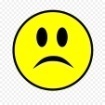 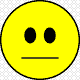 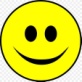       5. Каким было поведение Вашего ребенка после первых дней посещения детского сада:      А) обычнымБ) капризничал, плохо засыпалВ) был сильно угнетен Г) полон положительных впечатленийД) все эти факторы имели место6.Участвовали ли Вы с ребёнком в подготовке к посещению детского сада в режиме онлайн?  (нужное подчеркнуть)   ДА           НЕТЕсли Ваш ответ ДА, то считаете ли Вы, что это помогло Вашему ребенку в адаптации?                            ДА          НЕТ6.   Что, на Ваш взгляд, нужно изменить?____________________________7.   Что больше всего Вам и Вашему ребенку запомнилось в период адаптации? _______________________________________________________Спасибо!Приложение 4Адаптационный листФ.И.О. ребенка______________________________________________________Группа_______________________________/ дата поступления______________и т.д. в течение трех месяцевНормализация эмоционально-поведенческого состояния на_______ день адаптационного периода.Течение адаптации (нужное подчеркнуть): легкое, среднее, тяжелое.Педагог-психолог:________________ Беляева Е.В.Воспитатель:__________________                                                                                                          Примечание: процесс адаптации ребенка к детскому саду отслеживается и фиксируется воспитателями и/или педагогом-психологом в листе адаптации на протяжении нескольких месяцев (в зависимости от течения адаптации).  В этой карте присутствуют 7 показателей, которые могут служить признаками успешной адаптации: Определение  поведенческой реакции в  соответствии  с  оценкой  факторов адаптации: 1. Эмоциональное  состояние ребёнка.+3 – весел, жизнерадостен, подвижен активен.+2 – улыбается, хорошее настроение, спокоен.+1 – иногда задумчив, замкнут.-1 – легкая плаксивость, хныканье.-2 – плачет за компанию, плач приступообразный.-3 – сильный плач, подавленное настроение.2. Социальные контакты  ребёнка.+3 –  охотно вступает в контакт с детьми.+2 – сдержан, просится на руки, неохотно взаимодействует с детьми.+1 – безразличен к окружающим, замкнут.-1 -  невесел, с детьми не контактирует.-2 – проявляет тревогу, бросает начатые игры, если кто-то из детей хочет с ним поиграть.-3 – недружелюбен, агрессивен, мешает детям играть.3. Игровая активность.+3 – активно проявляет интерес к игрушкам и совместным играм.+2 – сдержан, предпочитает играть один.+1 – предпочитает играть с одними и теми же игрушками.-1 -  невесел, интереса к игрушкам и совместным играм не проявляет.-2 –  отказывается играть, проявляет при этом негативные эмоции-3 – не умеет играть, кидает и разбрасывает игрушки.И т.д. по всем показателям.Приложение 5Раздаточный материал к занятию 3. «Котята» (1)1.Шаблон для упражнения «Бабочка красавица».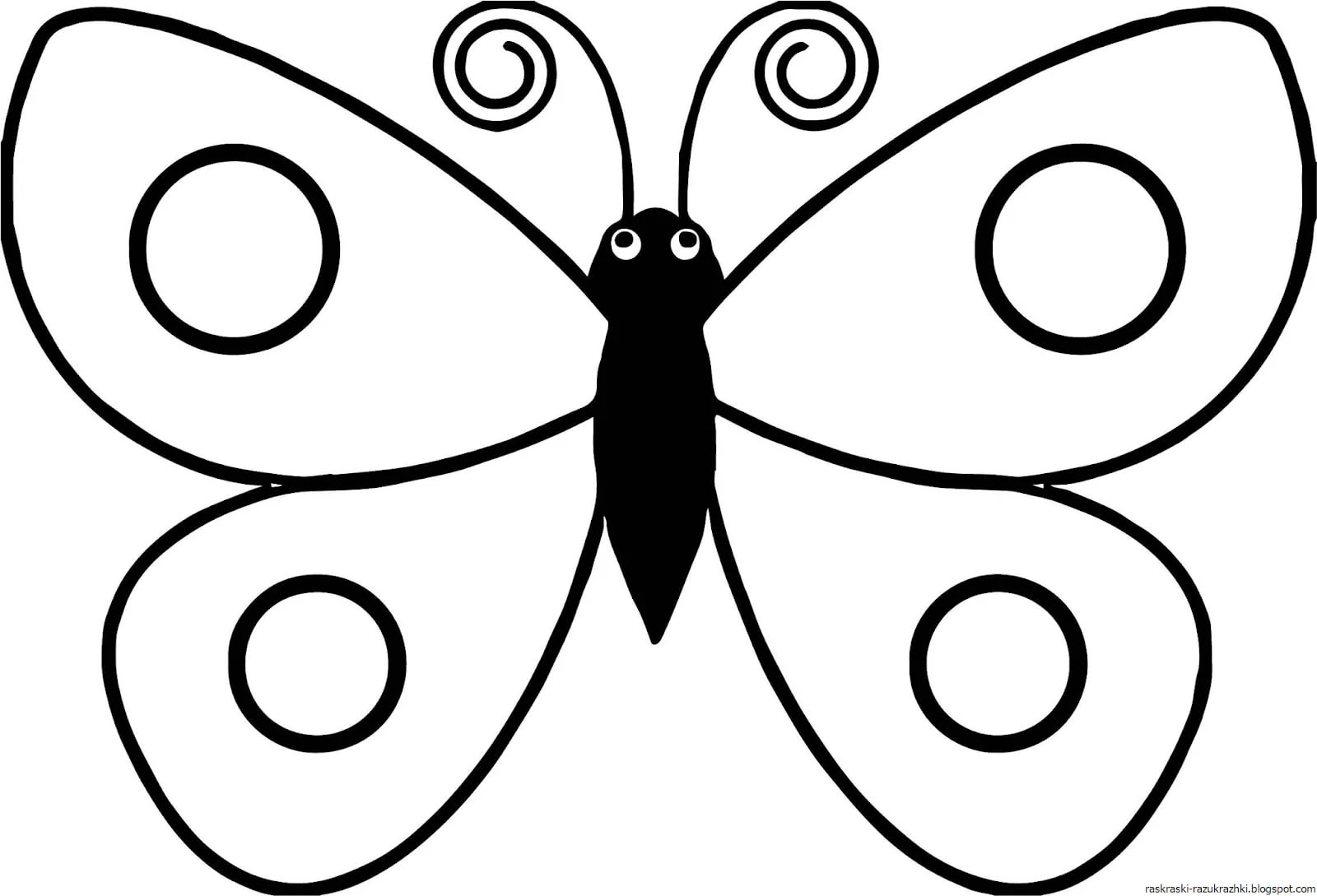 2. Шаблон для вырезания к игре «Бабочки летают».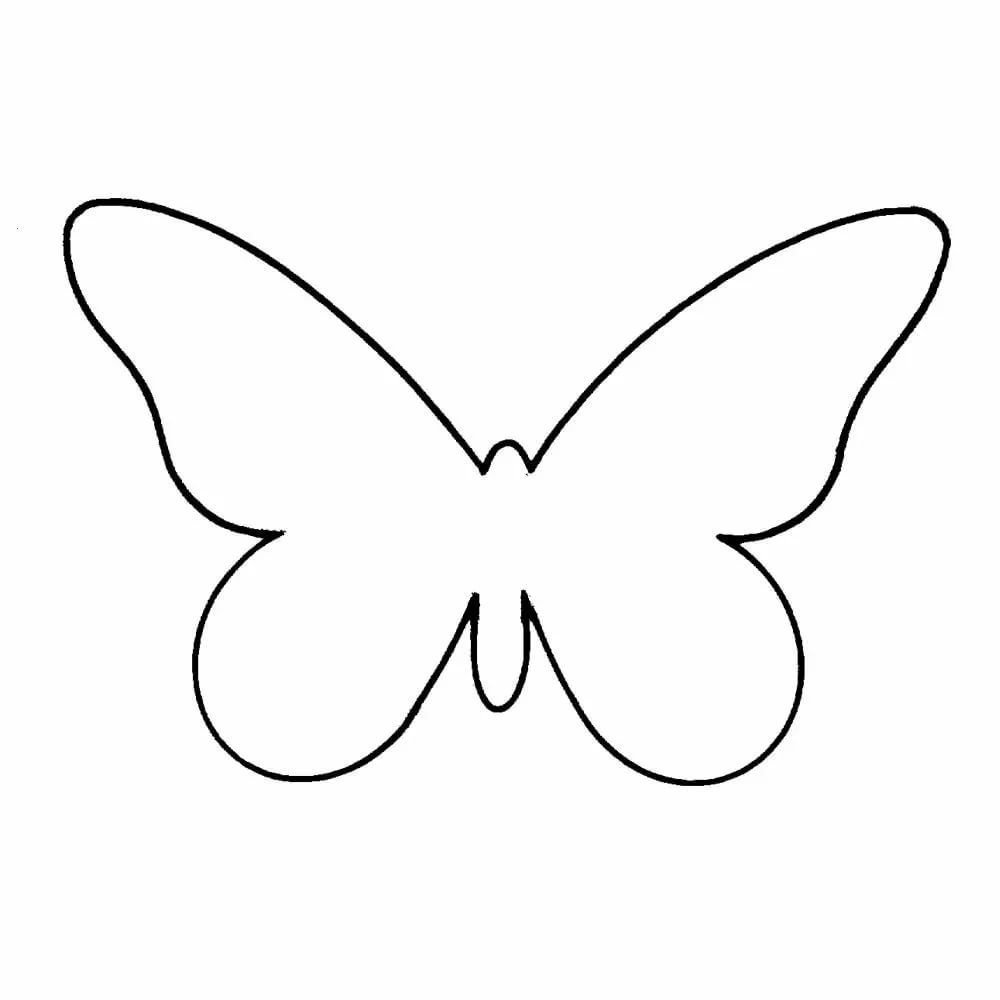 Тематическое планирование комплексных занятий педагога-психолога с детьми 2-4-х лет в период адаптации к детскому саду по программе «Здравствуй, детский сад»Тематическое планирование комплексных занятий педагога-психолога с детьми 2-4-х лет в период адаптации к детскому саду по программе «Здравствуй, детский сад»Тематическое планирование комплексных занятий педагога-психолога с детьми 2-4-х лет в период адаптации к детскому саду по программе «Здравствуй, детский сад»Тематическое планирование комплексных занятий педагога-психолога с детьми 2-4-х лет в период адаптации к детскому саду по программе «Здравствуй, детский сад»Тематическое планирование комплексных занятий педагога-психолога с детьми 2-4-х лет в период адаптации к детскому саду по программе «Здравствуй, детский сад»МесяцЗадачиТема занятия№Игры и упражнения.   Августзнакомство  детей с куклой-маппет, снятие тревожности, эмоционального напряжения.Включение в отдельные режимные моменты с использованием куклы-маппетВключение в отдельные режимные моменты с использованием куклы-маппетВключение в отдельные режимные моменты с использованием куклы-маппетСентябрьпреодоление стрессовых состояний у детей раннего возраста в период адаптации к детскому саду; знакомство детей в группе; создание в группе доброжелательной атмосферы; снятие тревожности, эмоционального напряжения.Мыльные пузыри(1)1. Приветствие2. «Выдувание мыльных пузырей»3. «Ладушки-Ладошки»4. «Полет пузырей»5. «Разноцветные пузыри»6. Прощаниезнакомство детей в группе; создание в группе доброжелательной атмосферы; снятие тревожности, эмоционального напряжения.(2)1.Приветствие2. «Выдувание мыльных пузырей»3. «Надувайся пузырь»4. «Мы ногами топ-топ»5.Аппликация «Большие и маленькие»6. Прощаниезнакомство детей в группе; создание в группе доброжелательной атмосферы; сплочение группы и поддержание группового единства.(3)1. Приветствие2. «Выдувание мыльных пузырей»3. «Пузыри, собирайтесь в баночку»4. «Один шарик»5. Групповой рисунок «Мыльные пузыри»6. Прощаниезнакомство детей в группе; сплочение группы и поддержание группового единства;создание в группе доброжелательной атмосферы, снятие тревожности, эмоционального напряжения. Божья коровка (1)1. Приветствие2. «Знакомство с божьей коровкой»3. «Поймай божью коровку»4. «Маленькие пальчики»5. Аппликация «Божья коровка»6. Прощаниесплочение группы и поддержание группового единства;знакомство детей в группе;создание в группе доброжелательной атмосферы, снятие тревожности, эмоционального напряжения.развитие навыков взаимодействия детей друг с другом.формирование эмоционального контакта, доверия детей к воспитателю(2)1. Приветствие2. «Знакомство с божьей коровкой»3. «Божья коровка, улети на небо»4. «Согрей божью коровку»5. Рисование «Точки на спинках»6. Прощаниезнакомство детей в группе; сплочение группы и поддержание группового единства;создание в группе доброжелательной атмосферы, снятие тревожности, эмоционального напряжения.развитие навыков взаимодействия детей друг с другом.(3)1. Приветствие2. «Знакомство с божьей коровкой»3. «Божья коровка, улети на небо»4. «Божьи коровки и небо»5. «Ножки для божьей коровки»6. Прощаниезнакомство детей друг  с другом; создание в группе доброжелательной атмосферы, снятие тревожности, эмоционального напряжения; развитие слухового внимания, пространственных представлений, мелкой моторики, координацию движений.Котята(1)1. Приветствие2. «Угадай, кто мяукает»3. «Кошка с котятами»4. «Бабочки летают»5.  «Бабочка красавица»6. Прощаниеразвитие навыков взаимодействия детей друг с другом.формирование эмоционального контакта, доверия детей к воспитателю.(2)1. Приветствие2. «Кошка с котятами»3. «Бабочки летают»4. «Поймай бабочку»5.  «Разноцветные бабочки»6. ПрощаниеОктябрьснятие тревожности, эмоционального напряжения.развитие навыков взаимодействия детей друг с другом.формирование эмоционального контакта, доверия детей к воспитателю.(3)1. Приветствие2. «Угадай, кто мяукает»3. «Кошка с котятами»4. «Бабочки летают»5. «Бабочка, лети!»6. Прощаниесоздание в группе доброжелательной атмосферы, снятие тревожности, эмоционального напряжения.развитие навыков взаимодействия детей друг с другом.формирование эмоционального контакта, доверия детей к воспитателю.Прогулка в осенний лес(1)1. Приветствие2. «Прогулка в осенний лес»3. «Ежик»4. «Кленовые листочки»5. «Листопад»6. Прощаниесоздание в группе доброжелательной атмосферы, снятие тревожности, эмоционального напряжения.развитие навыков взаимодействия детей друг с другом.формирование эмоционального контакта, доверия детей к воспитателю.(2)1. Приветствие2. «Прогулка в осенний лес»3. «Ежик»4. «Песенка для ежика»5. Рисование «Колючий еж»6. Прощаниесоздание в группе доброжелательной атмосферы, снятие тревожности, эмоционального напряжения.развитие навыков взаимодействия детей друг с другом.формирование эмоционального контакта, доверия детей к воспитателю и друг к другу.(3)1. Приветствие2. «Ежик»3. «Грибник»4. «Грибы»5.  «Грибы для ежика»6. Прощаниесплочение группы и поддержание группового единства;создание в группе доброжелательной атмосферы, снятие тревожности, эмоционального напряжения.развитие навыков взаимодействия детей друг с другом.Мячик(1)1. Приветствие2. «Какой мяч»3. «Мой веселый звонкий мяч»4. «Прыгающие мячики»5.  «Разноцветные мячи»6. Прощаниесплочение группы и поддержание группового единства; снятие эмоционального и мышечного напряжениясоздание в группе доброжелательной атмосферы, развитие навыков взаимодействия детей друг с другом; развитие игровых навыков, произвольного поведения.(2)1. Приветствие2. «Какой мяч»3. «Прыгающие мячики»4. «Прятки»5. «Большие и маленькие мячи»6. Прощаниеразвитие навыков взаимодействия детей друг с другом.формирование эмоционального контакта, доверия детей к воспитателю; снятие эмоционального и мышечного напряжения; развитие чувства ритма, общей и мелкой моторики, координации движений(3)1.Приветствие2. «Какой мяч»3. «Прятки»4. «Найди мячик»5. «Чудесный мешочек»6.  «Разноцветные мячи»7. Прощаниеформирование эмоционального контакта, доверия детей к воспитателю; снятие эмоционального и мышечного напряжения; развитие чувства ритма, общей и мелкой моторики, координации движенийЛистопад(1)1. Приветствие2. «Прогулка по осеннему лесу»3. «Дождик и солнышко»4. «Листопад»5. «Ветерок»6. ПрощаниеНоябрьразвитие навыков взаимодействия детей друг с другом.формирование эмоционального контакта, доверия детей к воспитателю; снятие эмоционального и мышечного напряжения; развитие игровых навыков, мелкой моторики.(2)1. Приветствие2. «Прогулка по осеннему лесу»3. «Листопад»4. «Дождик и солнышко»5. Рисование «Дождик»6. Прощаниеразвитие навыков взаимодействия детей друг с другом.формирование эмоционального контакта, доверия детей к воспитателю; снятие эмоционального и мышечного напряжения; развитие игровых навыков, произвольного поведения.(3)1. Приветствие2. «Дождик и солнышко»3. «Листопад»4.  «Кленовые листочки»5. Прощаниеснятие эмоционального и мышечного напряжения; развитие чувства ритма, общей и мелкой моторики, координации движенийГрибочки(1)1.Приветствие2. «Сравни грибочки»3. «Изобрази корзинку»4. Пальчиковая игра «Грибы»5. Аппликация «Грибы»6. Прощаниеснятие эмоционального и мышечного напряжения; развитие чувства ритма, общей и мелкой моторики, координации движений(2)1.Приветствие2. «Ягоды, грибы, орехи»3. «Ветерок»4.  Пальчиковая игра «Грибы»5. «Зеленая травка»6. Прощаниесплочение группы и поддержание группового единства;создание в группе доброжелательной атмосферы, снятие тревожности, эмоционального напряжения.развитие навыков взаимодействия детей друг с другом.(3)1.Приветствие2. «Изобрази корзинку»3. «Волшебный мешочек»4. Групповая аппликация «Грибы на полянке»5. Прощаниесплочение группы и поддержание группового единства; снятие эмоционального и мышечного напряжениясоздание в группе доброжелательной атмосферы, развитие навыков взаимодействия детей друг с другом; развитие игровых навыков, произвольного поведения.Колобок(1)1.Приветствие2. «Сказка «Колобок»3. «Что за овощ? Что за фрукт?»4. «Покатился колобок»5. Прощаниеразвитие навыков взаимодействия детей друг с другом.формирование эмоционального контакта, доверия детей к воспитателю; снятие эмоционального и мышечного напряжения; развитие чувства ритма, общей и мелкой моторики, координации движений.(2)1. Приветствие2. «Сказка «Колобок»3. «Спрячь колобка»4. «Покатился колобок 2»5. «Угости медведя»6. Прощаниеразвитие навыков взаимодействия детей друг с другом.формирование эмоционального контакта, доверия детей к воспитателю; снятие эмоционального и мышечного напряжения; развитие чувства ритма, общей и мелкой моторики, координации движений(3)1.Приветствие2. «Сказка «Колобок»3. «Молчанка»4. Лепка «Колобок»5. ПрощаниеРебенокадаптировался:%Адаптация протекала%Что больше повлияло на успешную адаптацию%Степень удовлетворенности организации адаптации%Быстро и полностью48С удовольствием34Действия воспитателей361-20Иногда не хочет идти в садик36Без отрицательных эмоций51Участие психолога и куклы-маппет623-40Тяжело, утром не хочет идти в садик16С уговорами10Действия родителей405-618Так и не адаптировался0С плачем5Всё выше перечисленное477-829В анкетировании приняли участие 51 родительВ анкетировании приняли участие 51 родительВ анкетировании приняли участие 51 родительВ анкетировании приняли участие 51 родительВ анкетировании приняли участие 51 родительВ анкетировании приняли участие 51 родитель9-1053месяцмесяцмесяцмесяцмесяцмесяцмесяцмесяцмесяцмесяцмесяцмесяцмесяцмесяцмесяцмесяцмесяцмесяцмесяцмесяцмесяц 1ая неделя 1ая неделя 1ая неделя 1ая неделя 1ая неделя 1ая неделя2ая неделя2ая неделя2ая неделя2ая неделя2ая неделя3тья неделя3тья неделя3тья неделя3тья неделя3тья неделя4ая неделя4ая неделя4ая неделя4ая неделя4ая неделя№Показатели/ дата1Эмоциональное состояние2.Социальные контакты ребенка3Познавательная активность4Игровая активность5Двигательная активность6Аппетит7Сон